Jutro ekipa, Evo za ovaj tjedan. Još smo na perfektu. MONTAG,  der 18. Mai, 2020Pročitati tekst na sljedećoj poveznici. Izvaditi samo one riječi koje ne razumijete iz konteksta. https://www.deutschalsfremdsprache.ch/contentLD/DFN/Te226mSonne.pdf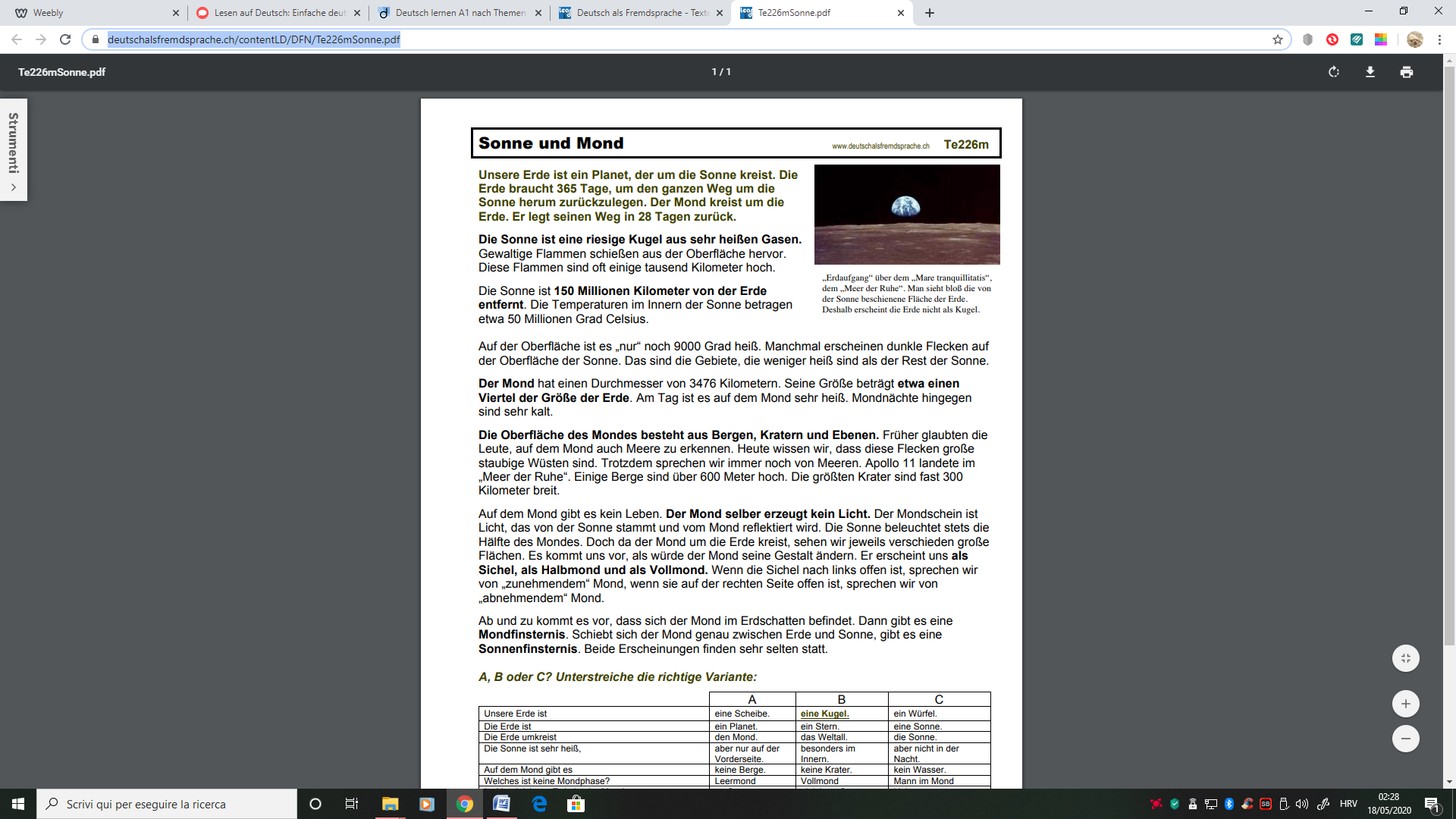 DIENSTAG,   der 20. Mai, 2020 Riješiti zadatak ispod teksta.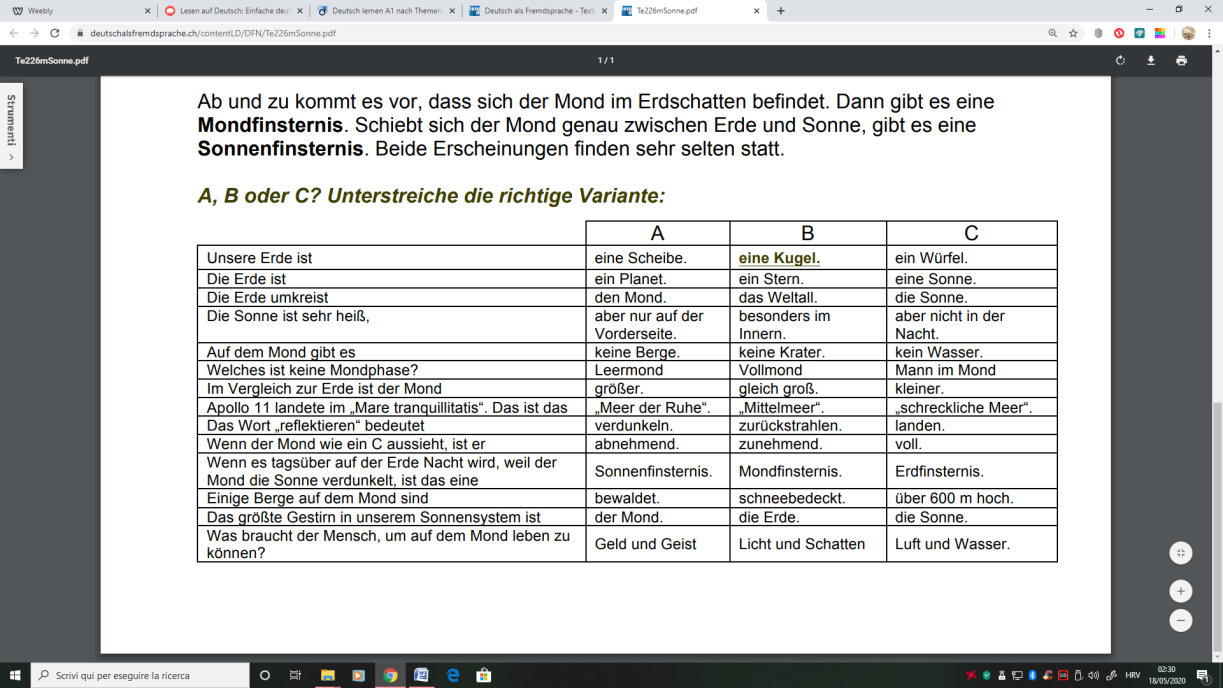 FREITAG,  der 22 Mai, 2020Prepisati zadatak u bilježnicu i uz pomoć istog zadatka naučiti prepričavati tekst.Za sve nedoumice pišite u Teams. LP Maja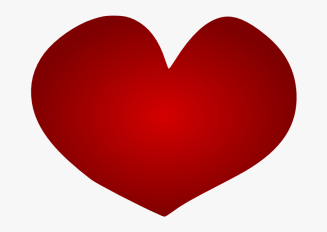 